2. DEN NA LVT - NEDĚLE 5. 8. 2018Ráno, kdy byl budíček v 7,00 hodin a my si bláhově mysleli, že tím časným buzením děti zaskočíme, stal se opak, děti zaskočili nás. Jako by se nemohly dočkat, a tak již před vyhlášeným budíčkem obšlapovaly před svými pokoji a hned jak to šlo, se vydaly na první táborovou rozcvičku. Běželo se v oblečení samozřejmě jen do půl těla, a nikdo z nich si nenaříkal. Rozcvičky u nás vede Richard Motlíček starší, který se ochotně nabídl, což ostatní uvítali. A že mu to jde, tak o tom není žádných pochyb.
Po rozcvičce bylo bodování pořádku v jednotlivých pokojích. Vyhrála děvčata, která si také urychleně převzaly, do svého krátkého držení, želvičku čistoty k sobě na pokoj. To proto, aby si to vedoucí nerozmysleli. Ono to rozhodnutí, kdo má nejlépe uklizený pokoj, nebylo zas až tak jednoduché.
Následovala snídaně. Tedy, také ta první táborová, ke které jsme měli rohlík s houskou, dvě kolečka salámu, tavený sýr trojúhelníček, nugetu a máslo. K dopolední svačině jsme dostali jablka. My ale měli i něco lepšího. Manželé Hofericovi nám dovezli krásné velmi chutné broskve. 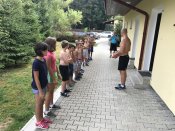 Ty jsme dětem připravili řádným omytím a naporcováním, aby nemusely zápasit s peckami.
Bohužel pršelo, a k tomu byla tělocvična obsazená mažoretkami. Nezbývalo nám nic jiného než nechat děti na pokojích si hrát společenské hry, které jsme sebou, právě pro takovéto případy dovezli. Jsme prostě (snad) na všechny situace připraveni.
Následoval oběd, ke kterému jsme měli masový vývar s těstovinami a po polévce kuřecí stehno s rýží nebo dle volby s těstovinami. Jídlo bylo dost chutné.
Po obědě byl krátký polední klid, a po něm jsme se vydali do lesa, kde jsme děti učili pétanque. Terén byl šílený. Koule se nedalo umisťovat. Škoda mluvit. Ale co, děti se i tak tu hru naučily. Od tří hodin pak byl trénink juda, po judu krátké koupání a následně večeře. To už jsme ale měli v sobě (každý) veliký sladký koláč z odpolední svačiny. 
K večeři bylo rizoto, a i to bylo velmi chutné. Některé děti si ho také přidávaly, no, ale pár jedinců tomu moc nedalo.  Chutné byli i saláty, které jsme si mohli nabrat z chlaďáku. Jednalo se o okurkový salát, pak nějakou čalamádu a rajčatový mix s nějakou další zeleninou.
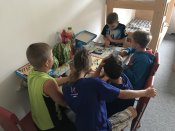 Po večeři byla opět prohlídka čistoty pokojů. Tentokráte navštívila želvička čistoty poslední pokoj (Aleš Sluka, Jakub Hradecký, Jan Masopust a Petr Dusil). Ovšem, i tentokráte to rozhodování bylo velmi těžké. Těch adeptů na vítězství bylo mnohem více.
Po obodování a následném nástupu s vyhodnocením, jsme se vydali odehrát první dvě kola pétanque. Děti hrály jak o život. Každý měl radost ze zisku bodů….
Když jsme odcházeli z hřiště, nabídli nám Pátečníci, abychom si půjčili jejich lano a vzájemně se přetahovali. To jsme si ale naběhli! Děti vzaly za jeden konec, a my vedoucí za druhý. Bláhově jsme si mysleli, že ty naše děti přetáhneme. Následovala ostuda, kterou si jistě budou všichni velmi dlouho pamatovat. Děti nás nejenom porazily, ale hlavně to bylo takovou rychlostí, že to náramně pobavilo nejenom všechny Pátečníky, ale i kolemjdoucí a další přihlížející. Také za to sklidily od všech veliký potlesk. Někteří pátečníci nás litovali, a tak nás šli na odvetu posílit. Bohužel, marně. Děti nás zase hravě přetáhly, a to jsme se skutečně moc snažili. Ne, že by nám vadila prohra, to ne. To se dalo vymluvit na naši ohleduplnost k dětem. Vadila nám ta rychlost, jakou nás děti zdolaly. Nikdy bychom neřekli, že je v těch dětech taková síla. Děti si užily další aplaus, a my je raději pobídli k odchodu na ubytovací prostor k mytí. Ovšem i to bylo přerušeno. Bratři Adamové vytáhli melouna, kterého jim mamka přibalila na cestu, a začali ho hbitě nabízet. Chtěli jsme to sice zatrhnout, že již je čas na 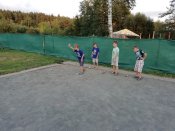 večerku a mytí atp., jenomže i my na něj měli chuť, a tak jsme počkali až na nás vyšla řada. A aby to nebylo tak jednostranné, tak i my přidali další ovoce. Byli to další lahodné broskve od Hofericů. Což také brzy každý poznal.
Ve 21,00 hodin byla večerka. Vypadalo to, že bude už klid a všichni budou pokojně spát. Jenomže na jednom pokoji borci machrovali a začali si vykládat v postelích děsivé horory. A že to vyprávění muselo být zajímavé, o tom svědčí skutečnost, že po velmi krátké době nás volali k sobě s tím, že se všichni bojí. K řešení situace se vydal vedoucí Honza Musil, který se za dětmi vydal. To, co viděl, ho náramně pobavilo. Děti se samy tak vystrašily, že všichni seděli na postelích a brečely, že se bojí. Chvíli tam s nimi tedy pobyl, a uklidnil je klidnou rozmluvou a odvrácením pozornosti od tématu, což se ukázalo jako účinný způsob řešení. Co také jiného v obdobné situaci dělat? Doufáme, že jim tohle bude náležitým ponaučením a více se takové zábavě vyhnou. Co se týká zdravotního stavu týmu, tak jenom ošetřujeme Tondovi to odření, kterému mokvá. Činíme tak dezinfekcí, aplikací hojivou mastí a ochranným obvazovým krytím. Toto ošetření bylo provedeno 2x za den, a je patrné, že se vše zdárně hojí. Dále ošetřujeme Denise ukopnutý palec u nohy. To jsme zpevnili náplastí. Před tím jsme na postižený kloub aplikovali protizánětlivou mast s překrytím. Tato mast zároveň mírní bolest. Děti jsme instruovali, jak mají postupovat v případě jakýchkoliv problémů.
Program je také bohatý, ale nějak jsme ve skluzu. Nestíháme, a tak budeme muset vše nějak urychlit, protože děti čekají stále 2 turnaje v judu, a to nemáme dodělaný turnaj v pétanque. Dále pak hon na lišku (poklad) a bobřík odvahy. Tam půjde o jemnou cestu, tedy žádné veliké strašení. Chceme, aby si každé dítě užilo nějaké to ocenění. Oni si to zaslouží. Jsou hodní a nemají ani žádný moc veliký nepořádek. Tahle sestava je zatím v poklidu. Žádné větší problémy jsme nezaznamenali. Také je divné, že ač dětem dáváme možnost zavolat svým rodičům z našeho mobilu, nikdo toho zatím nevyužil.
Dnes nás ještě posílili, dle plánu, Jan Masopust a Adam Dršťák. Děti se o ně ihned postarali. Je vidět, že jsou velmi dobrá parta.
     Hezký den a pozdrav z LVT 2018 vám všem přeje vedení a děti.   

Fotogalérie má nové přírůstky: http://www.sportkolin.cz/fotogalerie-
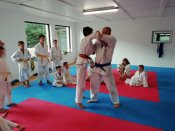 